Занятие: Учимся рисовать с натуры.Цель: развитие умения видеть и передавать в рисунке характерные особенности формы предмета, сравнительные размеры и пропорции частей и их конструктивную связь.Задачи:образовательные:продолжать обучать детей последовательному анализу предмета, умению видеть и передавать в рисунке характерные особенности формы предмета, сравнительные размеры и пропорции частей и их конструктивную связь.коррекционно-развивающие:продолжать работу над развитием умения различать виды транспорта;осуществлять коррекцию недостатков сенсорного развития обучающихся;устранять недостатки владения техникой рисования.воспитательные:продолжать воспитывать аккуратность при работе с красками.Форма работы на занятии: совместно-индивидуальнаяОборудование и материалы: Фотографии и рисунки различных видов транспорта, игрушки различного вида транспорта, таблицы поэтапного рисования вертолета, простой карандаш, альбомный лист, резинка, краски, непроливайка, кисточки.Ход занятияОрганизационный момент.Приветствие обучающихся.Проверка психологической готовности к занятию.Вы готовы к занятию? Садитесь удобно и внимательно слушайте меня.Сообщение темы занятия, повторение ранее изученного.Педагог. Ребята, мы сегодня с вами продолжим работу рисования с натуры. Тема нашего занятия звучит так: «Учимся рисовать с натуры». А какая у вас любимая игрушка? (Ответы детей)Как вы думаете, какую игрушку мы будем сегодня рисовать? (Ответы детей) Но, чтобы узнать, давайте соберем картинку. (Раздаю разрезанные картинки. Дети собирают картинку и видят, что изображено на ней)Педагог. Молодцы ребята! А как мы назовем одним словом, то, что изображено у вас на картинках? (Ответы детей: транспорт)Скажите, пожалуйста, какие виды транспорта вы знаете? (Ответы детей)К какому виду транспорта относится грузовик?Кто еще назовет какой-нибудь наземный транспорт? (легковая машина, трактор, автобус)А к какому виду транспорта относится самолет?Кто еще назовет какой-нибудь воздушный транспорт? (вертолет, воздушный шар, ракета, дирижабль)И к какому виду транспорта относится пароход?Кто еще назовет какой-нибудь водный транспорт? (яхта, парусник, корабль)Молодцы ребята!Актуализация знаний.На прошлом занятии мы уже рисовали с вами. Так давайте вспомним, как нужно рисовать транспорт. Вспомним и закрепим поэтапный метод рисования автомобилей, грузовиков, поездов, спецтехники, пароходов, кораблей, лодок, подводных лодок, парусников, самосвалов, локомотивов и многого другого.Помните! Любая ошибка, сделанная в самом начале процесса рисования, может безнадёжно испортить конечный результат. Возможно, поначалу вам будет трудно рисовать криволинейные контуры (круглые, яйцеобразные или похожие на сардельку) или вообще вести карандаш по бумаге к намеченной точке. Не отчаивайтесь! Сохраняйте энтузиазм, продолжайте рисовать с упорством и терпением. Чем больше практики, тем выше мастерство. При желании можете использовать циркуль - художники-профессионалы не считают это зазорным для себя.Машины бывают разные: такси, автобус, троллейбус, грузовик.Мы рассматривали сначала грузовикиз каких частей он состоит. Что у него больше: кабина или кузов. Какой формы колеса. Может ли машина ездить без колеса. Как расположить на листе: горизонтально или вертикально.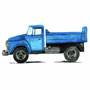 Грузовики относятся к грузовому транспорту. Среди них есть грузовики с крытым кузовом. Они называются фургоны. Такие машины занимаются грузовыми перевозками.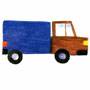 В бензовозах возят бензин на автозаправочные станции.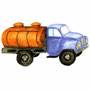 Троллейбусы и автобусы относятся к пассажирскому транспорту. Пассажирский транспорт назван так потому, что он перевозит пассажиров. Чем автобус отличается от троллейбуса?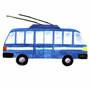 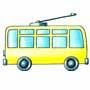 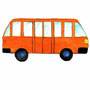 Легковые машины перевозят людей.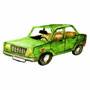 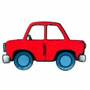 Есть машины специальные, например трактор.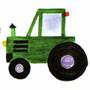 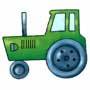 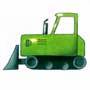 Трактора работают на полях. Весной они вскапывают землю, а осенью помогают собирать урожай. Обратим внимание на колёса: какие большие, какие меньше - задние или передние?Подъёмные краны работают на стройках. Они помогают строителям возводить высотные дома.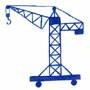 Есть ещё и такие машины. Сзади вместо кузова у них находится специальная лестница, которая может выдвигаться на разную высоту. При помощи этой лестницы рабочие развешивают на улицах флаги и гирлянды к праздникам.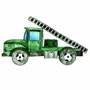 Пароходы и корабли относятся к морскому транспорту. Они плавают по морям, перевозя людей и различные грузы.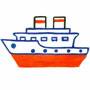 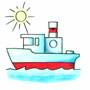 Все мы не раз с восхищением смотрели военные парады, которые показывали по телевизору. В них участвует мощная военная техника, бронетранспортёры.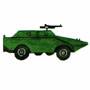 Есть у нас еще поезда, электрички. Они тоже перевозят людей и различные грузы..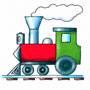 Самолёты относятся к воздушному транспорту. Ежегодно они перевозят миллионы людей в разные уголки нашей страны. Обратим внимание на форму самолёта. Какой овощ он напоминает? Рисовать самолёт нужно из нескольких частей (корпус, крылья, хвост, иллюминатор).   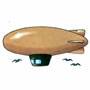 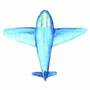 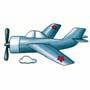 Вертолёты тоже перевозят людей, но ещё они помогают и в сельском хозяйстве: тушат пожары и распыляют удобрения.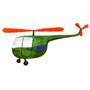 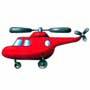 Вот сегодня мы с вами и нарисуем вертолет.А какие материалы нам для этого нужны? (ответы детей).Возьмите альбом, простой карандаш, резинку и попытайтесь нарисовать вертолет. Приступая к работе, не забывайте о правилах изображения (напоминаются правила: не нажимать на карандаш, не махать карандашом, чтобы не поранить соседа).Итак, как нужно расположить альбом? (горизонтально или вертикально).Сначала мы рассмотрим его. Из каких частей состоит вертолет? Какие есть детали у него? Посмотрите, как я буду рисовать его.(Педагогический рисунок на доске. Учитель объясняет последовательность выполнения рисунка и показывает на образцах)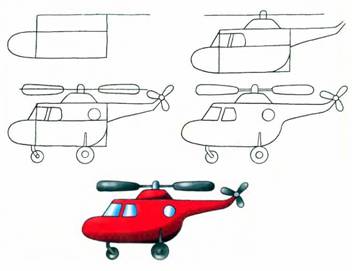 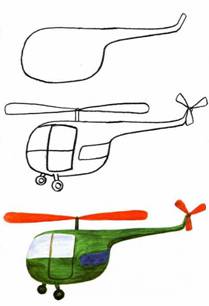 Физкультминутка.Практическая работа детей.Задания:выполнить набросок рисунка вертолета используя простой карандаш;правильно расположить рисунок на листе бумаги;правильно передавать в рисунке характерные особенности формы предмета, сравнительные размеры и пропорции частей и их конструктивную связь;аккуратно работать красками.Целевые обходы учителя:Проверка за организацией обучающимися рабочего места.Наблюдение за правильностью выполнения приемов работы.Оказание помощи обучающимся, испытывающим затруднения.Контроль за объемом и качеством выполненной работы.Молодцы, ребята! Вы сегодня все очень хорошо поработали.Наведите порядок на рабочем месте.Итог занятия.Выставка работ.Самоанализ деятельности.Беседа по вопросам:Что вы нового узнали на уроке?Смогли ли вы решить сложную задачу изображения транспорта?Были ли у вас затруднения в работе, как вы их преодолевали?Довольны ли вы своей работой?Какой из представленных рисунков вам понравился более всего и почему?